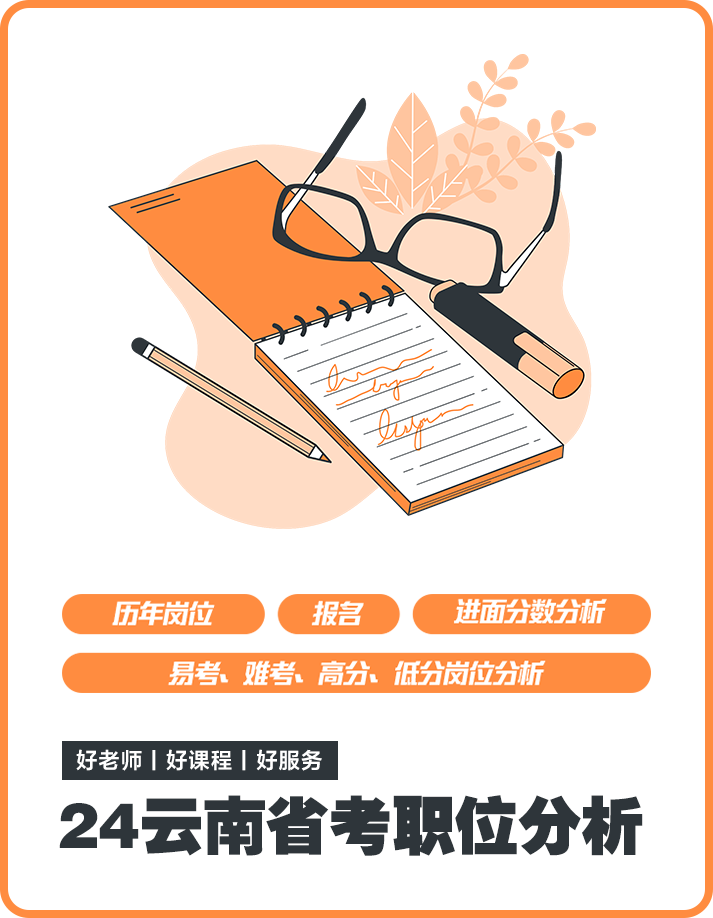 2024年云南版纳公务员职位分析报告一、云南省公务员招考情况概述	（一）2019-2023年云南省考近五年时间节点详情云南省公务员考试出公告到笔试备考周期一般40天左右，备考时间有限，建议想报考人员提前备考！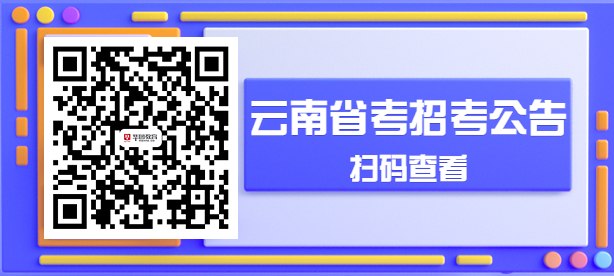 （二）2018-2023年云南省考招录情况分析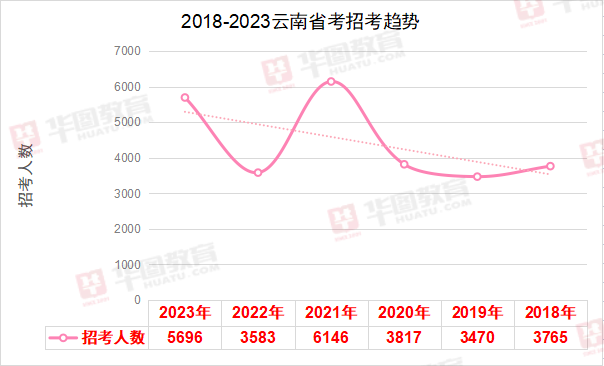 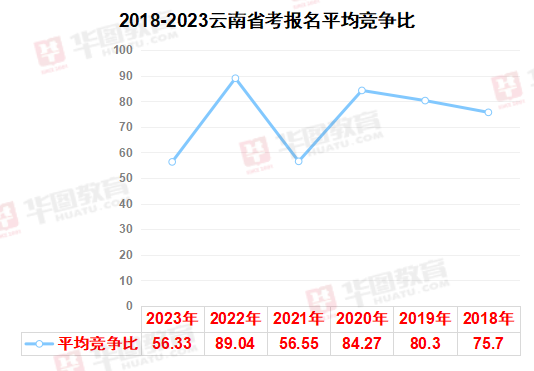 （三）2018-2023年云南省考笔试合格分数线笔试合格分数线根据每年考试各级机关划定，笔试成绩需达到相应职位类别笔试最低合格分数线才能参与后续资格复审等环节。（四）2018-2023云南省考笔试进面最低分&最高分情况特别说明：从2020年起行测和申论满分为100分/科，公共科目满分共计200分（之前行测满分200 ，满分为300分）；分数范围2021年为折合成绩其余为非折合成绩。二、2023年云南省版纳州公务员招考概况（一）2023年云南省版纳州公务员各地市招考情况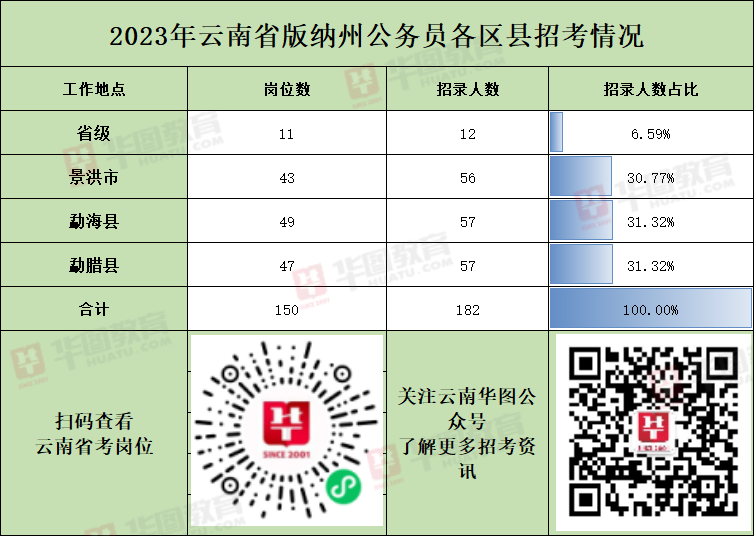 2023年版纳州省考招录最多的地区市勐腊县，设47个岗位，招录57人，占版纳州招录人数的31.32%，招录最少的是省直单位，设岗11个，招录12人，占比6.59%。（二）2023云南省考各地市笔试进面分数情况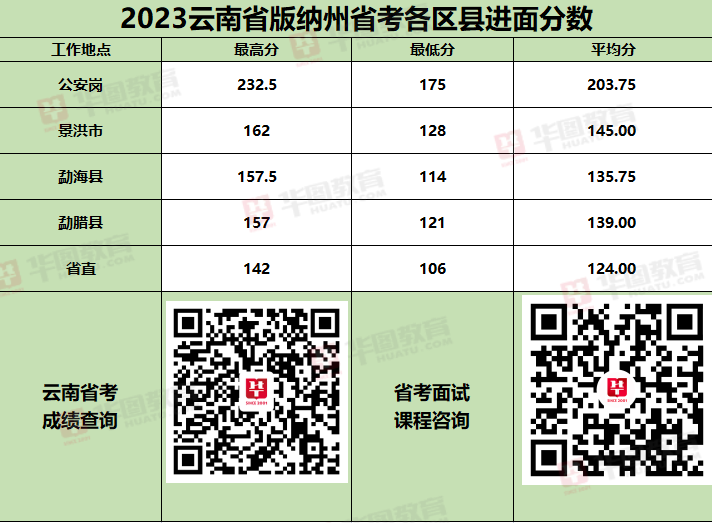 2023云南版纳省考进面最高分（公安）为大理232.5分（满分300），非公安岗是景洪162分（满分200），进面最低分是版纳省级单位106分。（三）2023年云南省版纳州省考各单位级别招录情况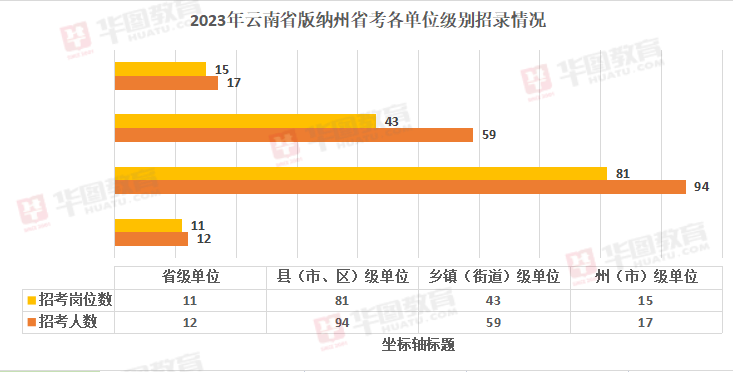 （四）2023年云南省版纳州省考各单位类别招录情况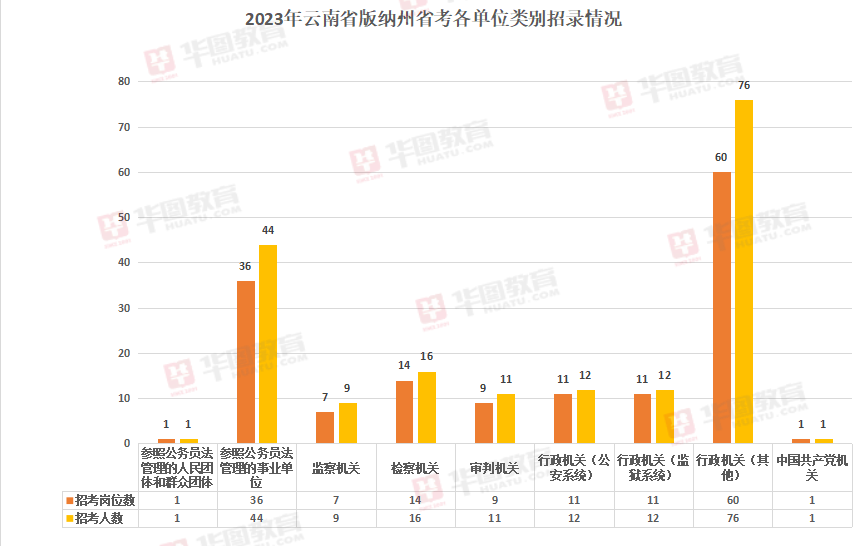 （五）2023年云南省考热门招录专业前五情况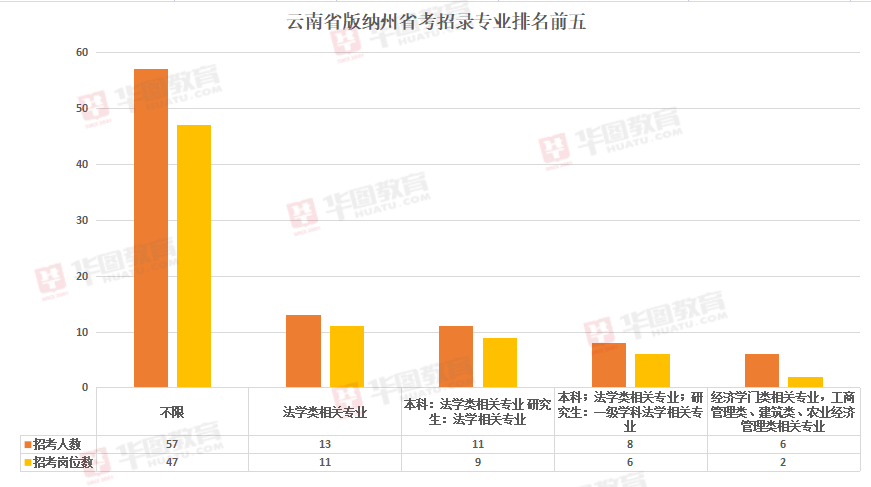 云南省考中不限专业的岗位数还算合理，查看公告、岗位表符合其余条件即可报考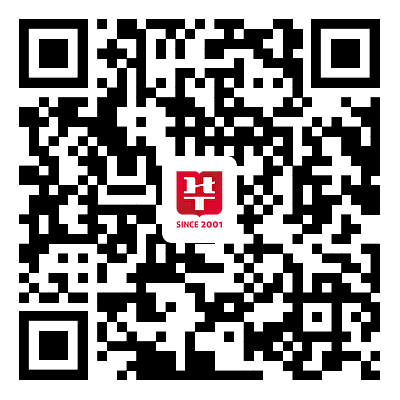 扫码查看专业目录分类参照表（六）2023年云南公务员招考职位学历要求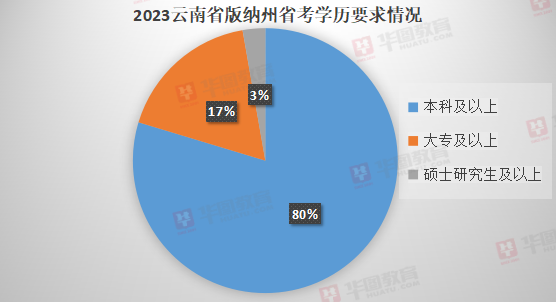 （七）2023年云南省版纳省考招考职位学历性质要求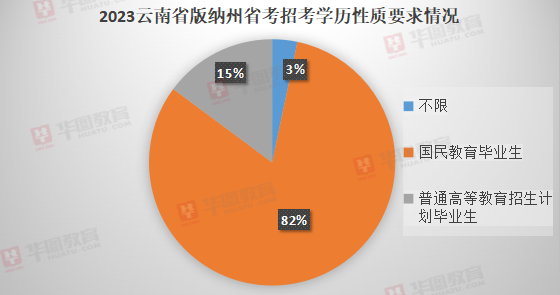 （八）2023年云南省版纳省考报考人员身份要求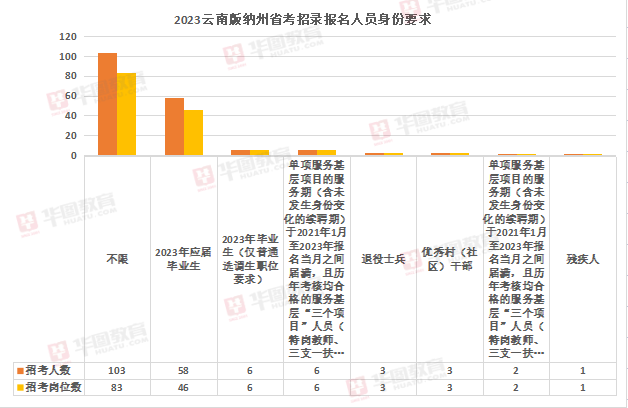 （九）2023云南版纳省考招考岗位生源或户籍要求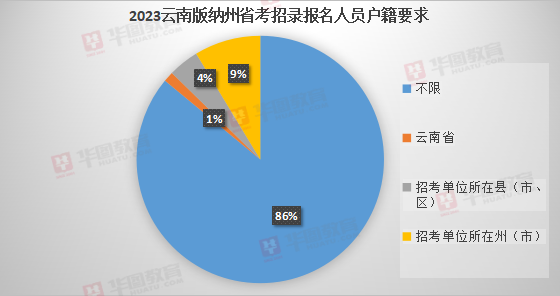 （十）2023年云南省版纳考招考岗位性别要求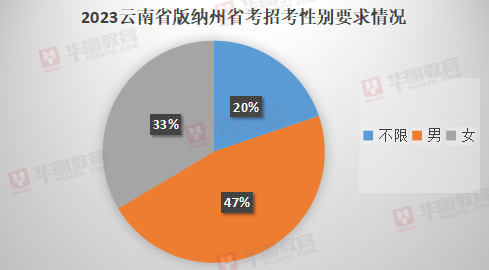 三、2023年云南版纳省考十大岗位分析（一）2023年云南版纳省考报名竞争比前十岗位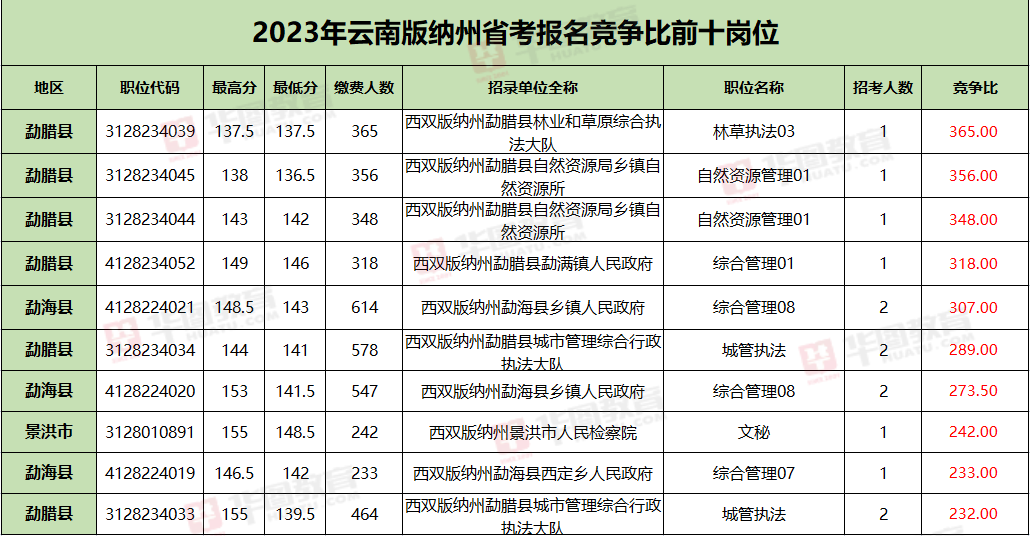 （二）2023年云南省版纳州省考高分+低分岗位（公安岗）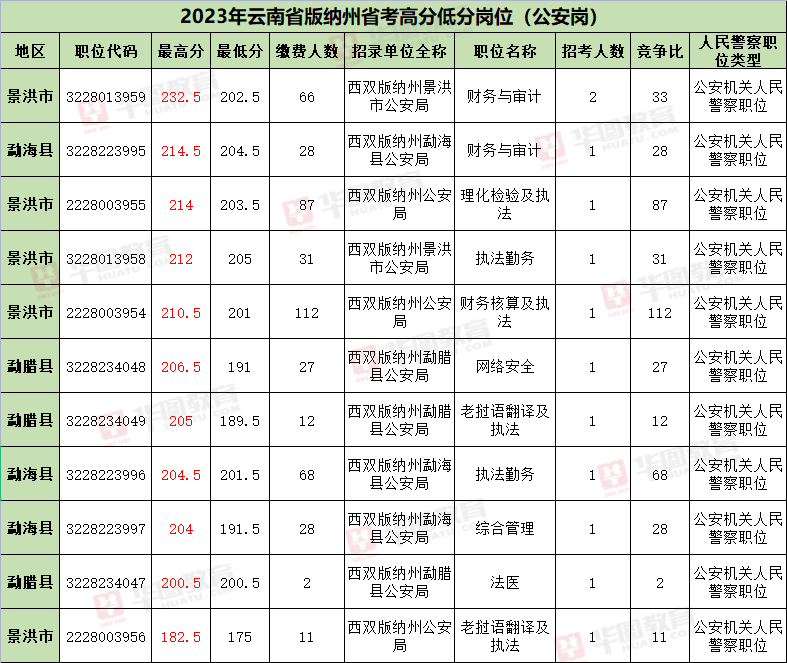 2023年版纳公安岗招聘11个岗位，以上为全部岗位分数。（三）2023年云南省版纳州省考十大高分岗位（非公安岗）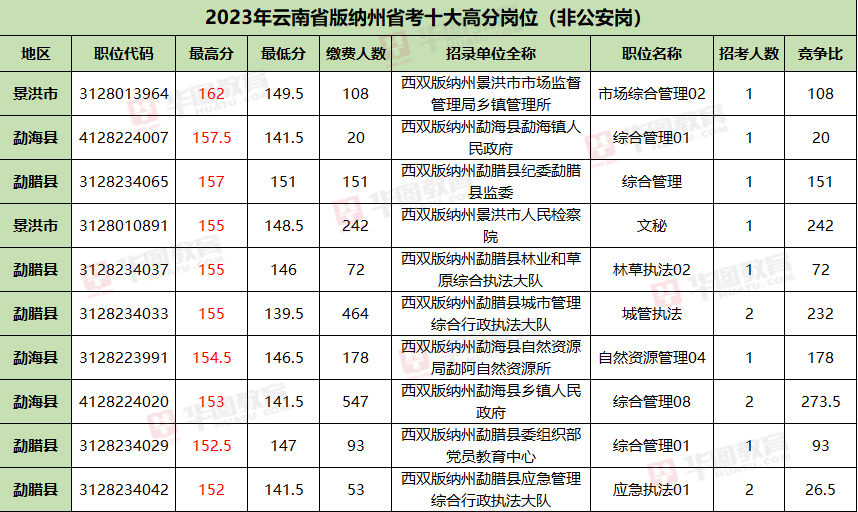 （四）2023年云南省版纳考十大难考（最低分前十）岗位（非公安岗）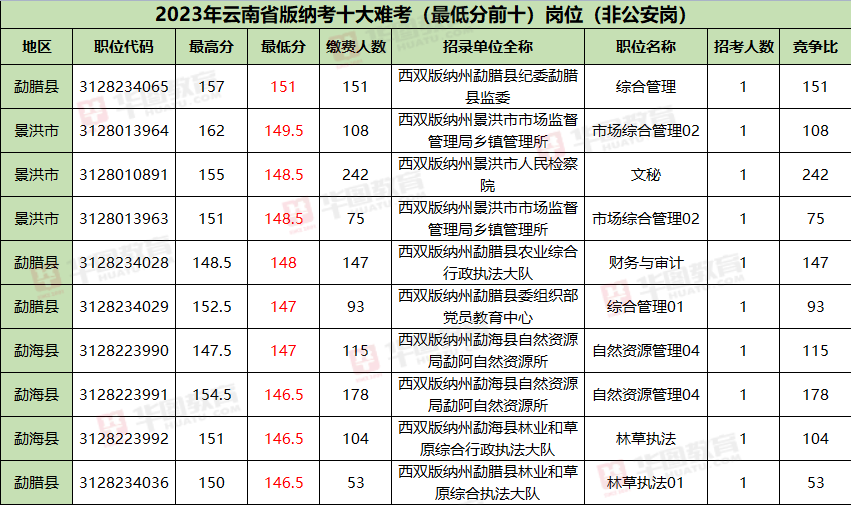 （五）2023年云南省版纳省考十大易考（最高分后十）岗位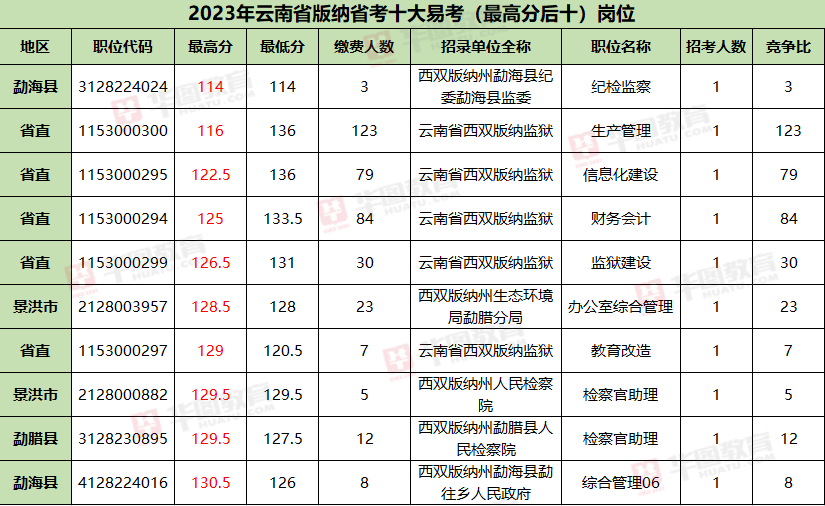 云南省考笔试情况介绍（一）笔试考试科目内容介绍2023年云南省录用公务员公共科目笔试分为《行政职业能力测验》和《申论》两科。报考公安机关职位的，还需参加公安专业科目考试。行政职业能力测验为客观性试题，考试时限120分钟，满分100分。申论为主观性试题，考试时限150分钟，满分100分。其中，行测试卷包括常识判断、言语理解与表达、数量关系、判断推理、资料分析5个部分的测查，一般为120题。申论考试按照市级及以上机关（单位）职位、县级及以下职位设置不同试卷。（二）笔试考试大纲1、行政职业能力测验行政职业能力测验主要包括常识判断、言语理解与表达、数量关系、判断推理和资料分析等部分。2、申论申论试卷由注意事项、给定资料和作答要求三部分组成。申论对应省州（市）级机关职位、县乡级机关职位分别命制试题，省级直属机构职位申论科目测试统一使用省州（市）级机关职位的申论试题。3、公安机关人民警察职位专业科目笔试考试大纲为便于报考者充分了解2023年度公安机关人民警察职位专业科目笔试，特制定本大纲。考试方式：采用闭卷考试方式，全部为客观性试题，考试时限120分钟，满分100分。考试内容：主要测查报考者报考公安机关人民警察职位应当具备的基本素质与能力，包括职业素养、基础知识、基本能力三个方面。（三）笔试行测题量考点分布（四）面试备考面试是考官通过与考生直接交谈或置考生于某种特定情境中进行观察，从而对考生的知识、能力、经验、气质和性格等基本素质进行测评的考试活动。在公务员面试中，采用的面试形式一般有：结构化面试、结构化小组面试、无领导小组讨论、模拟法庭（法检系统），其中结构化面试在过去的面试实践中长期占据主导地位，并且在未来的公务员面试中仍旧发挥巨大作用。云南公务员面试中，根据拟录用人数与参加面试人数1:2的比例，按照笔试成绩从高分到低分的顺序，确定各职位参加面试的人选。笔试有一科缺考、作弊或成绩为零分等情况，以及达不到最低合格分数线的，不得进入面试。面试前，将对参加面试确认人员进行资格审查，资格审查不合格的，不得参加面试。资格审查工作贯穿考试录用各环节，在招考各环节发现报考者不符合报考资格条件的，按规定取消其报考资格或者录用资格。（1）结构化面试：结构化面试的考场程序对所有参加面试的考生都是完全一样的，每个人都要经过抽签、候考、答题和候分的环节。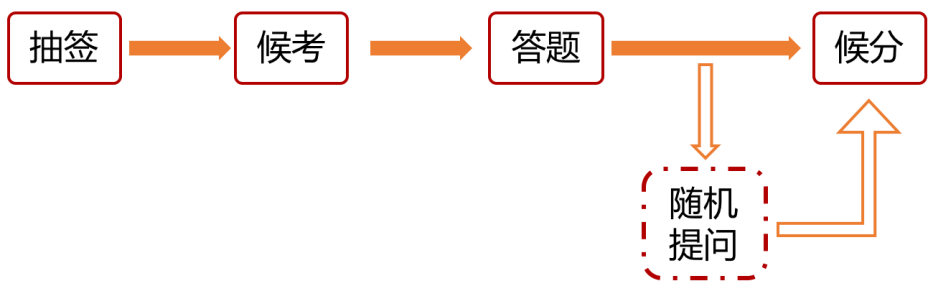 面试考场基本流程图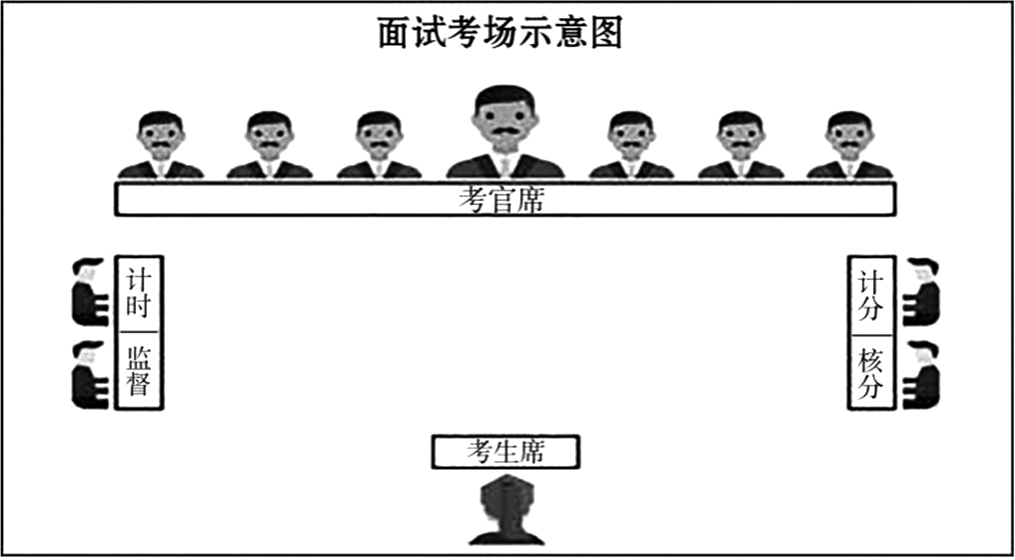 （2）无领导小组讨论面试：无领导小组讨论面试的基本形式，如图：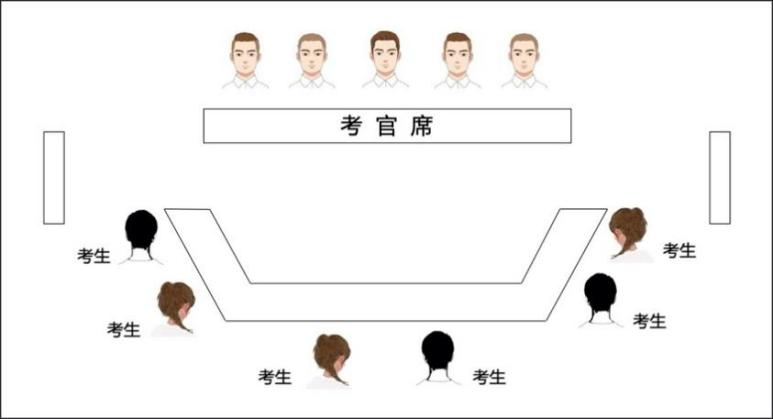 无领导小组讨论座位排列的形式之一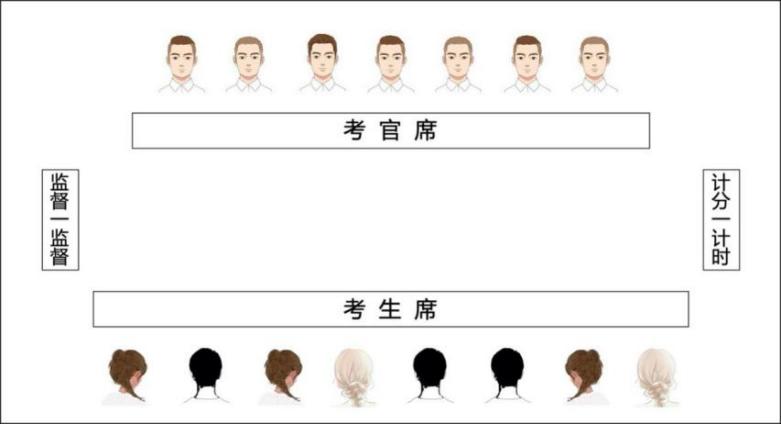 无领导小组讨论座位排列的形式之二五、薪资待遇大盘点云南省各地市公务员待遇究竟如何？（注：数据来源于网络 仅供参考）附加福利：节假日奖金等各种福利1k-3k各地不等，驻村期间会加1k补贴，部分单位实行13薪，一般科员年底奖金在2万-3万之间，全年收入看单位不同，公检法系统能到20万+，普通一点的公务员到手年收在11万-15万之间。补充：2022年7月开始陆续取消各项津补，甚至倒退回政府，退回1000-2000不等/月。说明:以上薪资待遇是根据调查问卷及网络“上岸”公务员的数据收集而来，但由于地市经济以及单位效益的不同，部分地区均有差距，请各位理性参考！六、2024云南省考备考资料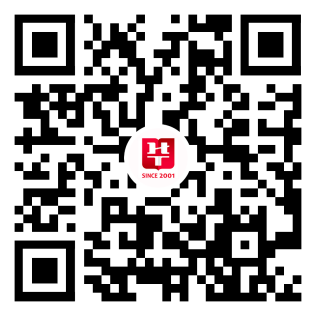 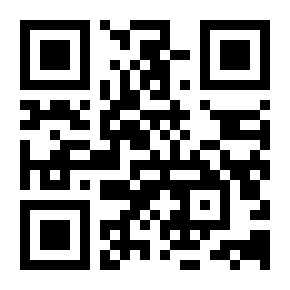 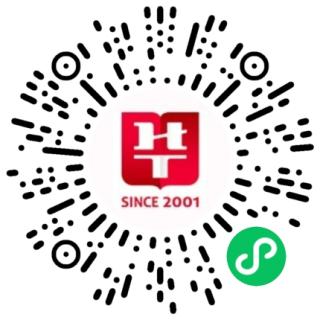 -----云南华图联系方式                        云南省考面授课程                     云南省考职位库-----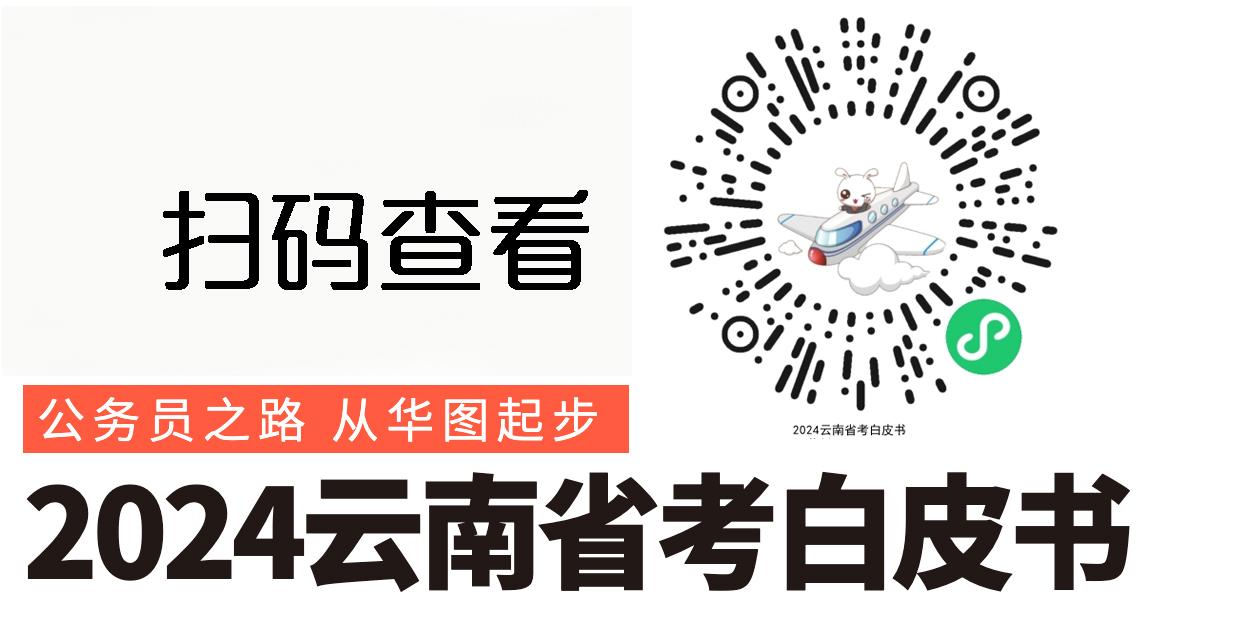 年份公告发布报名时间资格审查缴费确认打印准考证笔试时间成绩查询20231月18日1月30日-2月3日1月30日-2月5日1月31日-2月5日2月20日-开考2月25-26日3月26日20222月18日2月21日-25日2月21日-27日2月22日-27日7月2日-开考7月9日（3.26延期）7月24日20212月19日2月22日-26日2月22日-28日2月23日-28日3月18-28日3月27日4月28日20207月11日7月13至17日7月17至19日7月14至19日8月14至23日8月22日9月21日20193月7日3月15至20日3月15至20日3月16至22日4月16 日至考前4月20日6月1-7日时间招考职位数招考人数缴费人数平均竞争比2023年4441569632086356.33:12022年2723358331901589.04:12021年4468614634756356.55:12020年2707381730766184.27:12019年2346347027872780.3:12018年3335376528507375.7:12018-2023年云南省考笔试合格分数线2018-2023年云南省考笔试合格分数线2018-2023年云南省考笔试合格分数线2018-2023年云南省考笔试合格分数线2018-2023年云南省考笔试合格分数线2018-2023年云南省考笔试合格分数线2018-2023年云南省考笔试合格分数线2018-2023年云南省考笔试合格分数线2018-2023年云南省考笔试合格分数线云南省公务员岗位类别省级机关岗位州(市)级机关职位(不含法检)县(市、区)级机关职位(不含法检)乡镇级机关职位省属监狱、戒毒场所职位州(市)、县(市、区)级法院、检察院职位公安机关人民警察职位选调生/四级联考2023年120分115分105分①艰苦边远地区，95分;②非艰苦边远地区，100分105分110分160分2022年115分110分105分①艰苦边远地区，95分;②非艰苦边远地区，100分90分155分2021年120分110分110分①艰苦边远地区，95分;②非艰苦边远地区，100分175分2020年100分170分95分2019年125分①艰苦边远地区，115分;②非艰苦边远地区，120分200分125分2018年90分90分90分90分125分155分2018-2023年云南公务员招考信息和最低进面分数情况2018-2023年云南公务员招考信息和最低进面分数情况2018-2023年云南公务员招考信息和最低进面分数情况2018-2023年云南公务员招考信息和最低进面分数情况2018-2023年云南公务员招考信息和最低进面分数情况2018-2023年云南公务员招考信息和最低进面分数情况2018-2023年云南公务员招考信息和最低进面分数情况地市招录信息招录信息招录信息招录信息进面分数信息进面分数信息年份职位数招录人数报名人数平均竞争比进面分数范围平均分2023年4441569632086356.33:1103.5-234145.672022年2723358331901589.04:190-228126.322021年4468614634756356.55:145-85.7570.542020年2707381732165080.6：197.1-218.7137.62019年2346347027872780.32：1128.2-218.91862018年3335376530512875.68：1118.5-259188.75题型考察内容常识判断主要测查报考者在政治、经济、文化、科技等方面应知应会的基本知识以及运用这些知识进行分析判断的基本能力。言语理解与表达主要测查报考者运用语言文字进行思考和交流、迅速准确地理解和把握文字材料内涵的能力。包括根据材料查找主要信息及重要细节；正确理解阅读材料中指定词语、语句的含义；概括归纳阅读材料的中心、主旨；判断新组成的语句与阅读材料原意是否一致；根据上下文内容合理推断阅读材料中的隐含信息；判断作者的态度、意图、倾向、目的；准确、得体地遣词用字等。数量关系主要测查报考者理解、把握事物间量化关系和解决数量关系问题的能力，主要涉及数据关系的分析、推理、判断、运算等。常用题型有数字推理和数学运算两种。数字推理：每道题给出一个数列，但其中缺少一项，要求报考者仔细观察这个数列各数字之间的关系，找出其中的排列规律，然后从四个供选择的答案中选出最合适、最合理的一个来填补空缺项，使之符合原数列的排列规律。数学运算：每道题给出一个算术式子或者表达数量关系的一段文字，要求报考者熟练运用加、减、乘、除等基本运算法则，并利用其他基本数学知识计算或推出结果。判断推理主要测查报考者对各种事物关系的分析推理能力，主要涉及对图形、语词概念、事物关系和文字材料的理解、比较、组合、演绎和归纳等。常用题型有图形推理、定义判断、类比推理、逻辑判断四种。资料分析主要测查报考者对文字、数字、图表等统计性资料的综合理解与分析加工能力。试卷类型考察内容考察内容考察内容考察内容省州（市）级卷阅读理解能力全面把握给定资料的相关内容，准确理解给定资料的含义，准确提炼事实所包含的观点，并揭示所反映的本质问题。综合分析能力对给定资料的全部或部分的内容、观点或问题进行分析和归纳，多角度地思考资料内容，作出合理的推断或评价。提出和解决问题能力准确理解把握给定资料所反映的问题，提出解决问题的措施或办法。文字表达能力熟练使用指定的语种，运用说明、陈述、议论等方式，准确规范、简明畅达地表述思想观点。县乡级卷阅读理解能力能够理解给定资料的主要内容，把握给定资料各部分之间的关系，对给定资料所涉及的观点、事实作出恰当的解释。贯彻执行能力能够准确理解工作目标和组织意图，遵循依法行政的原则，根据客观实际情况，及时有效地完成任务。解决问题能力对给定资料所反映的问题进行分析，并提出解决的措施或办法。文字表达能力熟练使用指定的语种，对事件、观点进行准确合理的说明、陈述或阐释。2023年云南省试卷题量分布2023年云南省试卷题量分布2023年云南省试卷题量分布2023年云南省试卷题量分布2023年云南省试卷题量分布2023年云南省试卷题量分布2023年云南省试卷题量分布行测/科目常识言语理解与表达数量关系判断推理资料分析总题量题量2025103015100申论/科目归纳概括类题综合分析类题解决问题类题应用写作类题文章写作类题总题量市级以上机关（单位）011114申论县级以下机关101204①2019-2023云南省考常识模块五年考点分布①2019-2023云南省考常识模块五年考点分布①2019-2023云南省考常识模块五年考点分布①2019-2023云南省考常识模块五年考点分布①2019-2023云南省考常识模块五年考点分布①2019-2023云南省考常识模块五年考点分布考点2023年2022年2021年2020年2019年政治86965哲学00000经济00111法律21311历史人文44136地理国情24210科技45487管理学00000总题量2020202020②2019-2023云南省言语模块五年考点分布②2019-2023云南省言语模块五年考点分布②2019-2023云南省言语模块五年考点分布②2019-2023云南省言语模块五年考点分布②2019-2023云南省言语模块五年考点分布②2019-2023云南省言语模块五年考点分布考点2023年2022年2021年2020年2019年主旨概括11222标题选择11112态度理解00100意图判断45425细节理解21144词句理解10000语句填空12220下文推断01010语句排序22222病句辨析00000歧义句辨析00000修辞00000基础知识00000逻辑填空1312122120篇章阅读00000总题量2525253535③2019-2023云南省数量模块五年考点分布③2019-2023云南省数量模块五年考点分布③2019-2023云南省数量模块五年考点分布③2019-2023云南省数量模块五年考点分布③2019-2023云南省数量模块五年考点分布③2019-2023云南省数量模块五年考点分布考点2023年2022年2021年2020年2019年工程问题11000概率问题11111基础计算问题20011基础应用题22015植树问题10000年龄问题11000行程问题11111几何问题13441最值问题01010余数问题00100经济利润问题00100排列组合问题00110不定方程问题00100约数倍数问题00001总题量1010101010④2019-2023云南省判断模块五年考点分布④2019-2023云南省判断模块五年考点分布④2019-2023云南省判断模块五年考点分布④2019-2023云南省判断模块五年考点分布④2019-2023云南省判断模块五年考点分布④2019-2023云南省判断模块五年考点分布④2019-2023云南省判断模块五年考点分布判断推理考点2023年2022年2021年2020年2019年图形推理数量类23032图形推理位置类20212图形推理样式类00011图形推理属性类01122图形推理功能类00000图形推理空间重构类11222图形推理特殊规律00001定义判断单定义13379定义判断多定义42251类比推理外延关系53363类比推理内涵关系23424类比推理语法关系21002类比推理语义关系13321逻辑判断翻译推理00310逻辑判断真假推理10000逻辑判断分析推理02002逻辑判断归纳推理00000逻辑判断原因解释00000逻辑判断平行结构00010逻辑判断加强论证67564逻辑判断削弱论证31214总题量总题量3030304040⑤2019-2023云南省资料分析模块五年考点分布⑤2019-2023云南省资料分析模块五年考点分布⑤2019-2023云南省资料分析模块五年考点分布⑤2019-2023云南省资料分析模块五年考点分布⑤2019-2023云南省资料分析模块五年考点分布⑤2019-2023云南省资料分析模块五年考点分布资料分析2023年2022年2021年2020年2019年简单计算与比较44124基期量相关30131现期量相关01110增长率相关11312增长量相关13120比重相关21332平均数相关01001倍数相关00211综合分析33324其他类11000总题量1515151515地区岗位工作职别日常工资水平地区岗位工作职别日常工资水平地区岗位年限职别日常工资水平地区岗位年限职别日常工资水平昆明少管所1年科员到手7500+保山某乡镇派出所1年警员到手8000+昆明某区级政府调研员到手8500+临沧某政府单位1年科员到手6000+昆明某基层法院刚入额到手8000+临沧某政府单位副处到手9000+红河某乡镇单位2年科员到手5000+文山某乡镇政府1年科员到手5800+曲靖某县级单位2年科员到手6000+丽江某政府单位科员到手6800左右玉溪某县级单位5年科员到手6500+怒江纪委（选调生）1年科员到手6000+玉溪州级单位5年科员到手7500+怒江某县法院4年四级法官到手9000+大理旅游局5年主任科员到手8000+版纳某县级单位1年科员到手7000+大理某县组织部2年科员到手6500+迪庆某乡镇政府5年主任科员到手9000+大理某县人大正科到手8000+德宏某单位未转正科员到手7200大理某边境检查站3年科员到手9000+德宏某戒毒所未转正警员到手5000+楚雄某县级单位2年科员到手5200+昭通某政府单位1年科员到手8000+普洱某乡镇单位1年科员到手6000+昭通